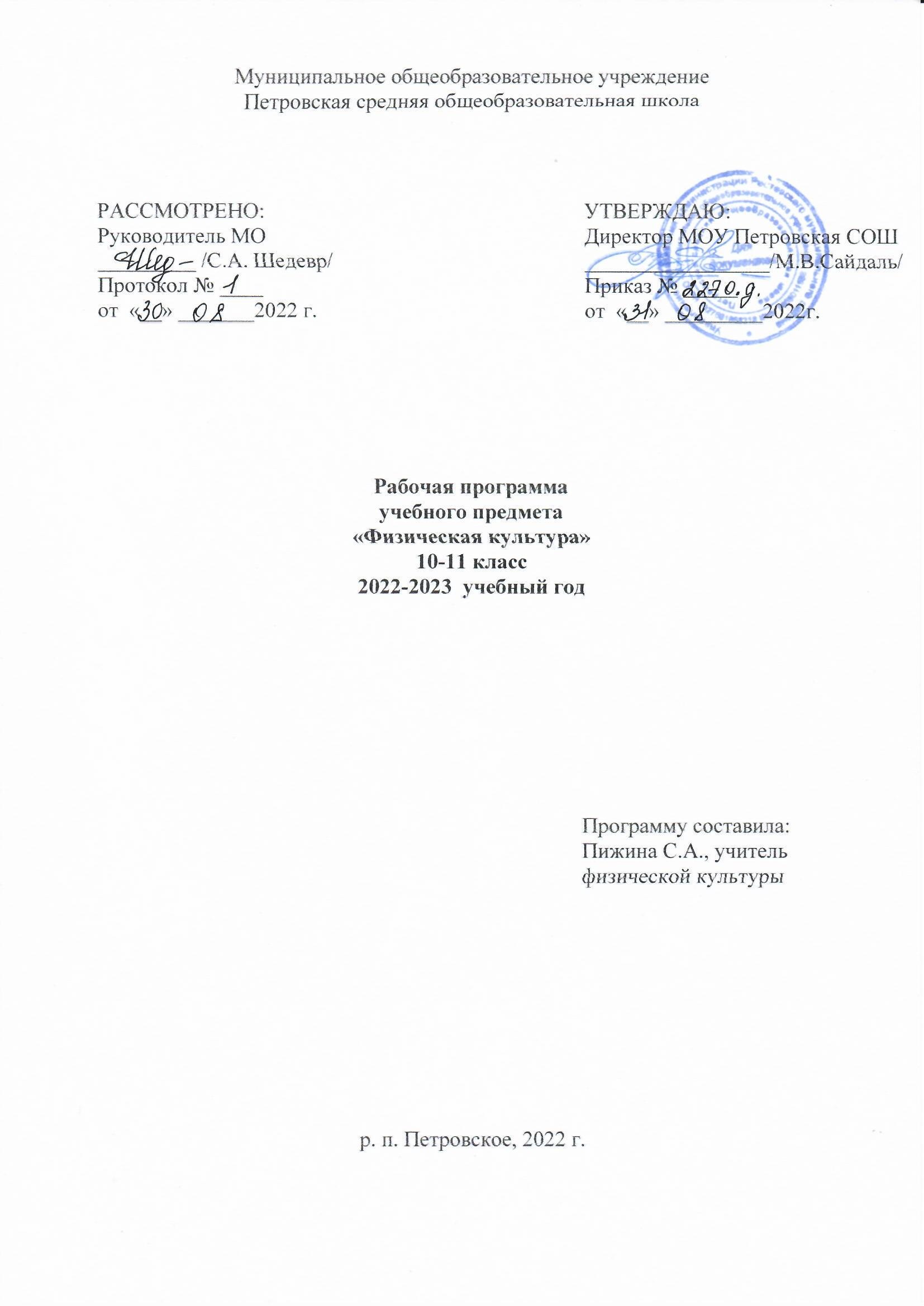 ПОЯСНИТЕЛЬНАЯ ЗАПИСКА 	Программа по предмету «Физическая культура» для  10 – 11  класса  разработана в соответствии с Федеральным государственным образовательным стандартом среднего общего образования и примерной основной образовательной программой среднего общего образования. Нормативно-методическое обеспечение-  Закон РФ «Об образовании» - Федеральный закон от 04.12.2007 № 329-ФЗ (ред. от 29.06.2015) «О физической культуре и спорте в Российской Федерации»- Концепция преподавания учебного предмета «Физическая культура» в образовательных организациях Российской Федерации, реализующих основные общеобразовательные программы (Утверждена коллегией Министерства просвещения Российской Федерации 24.12.2018 г.)- Указ о всероссийском физкультурно-спортивном комплексе «Готов к труду и обороне». С 1 сентября 2014 г. в Российской Федерации вводится в действие всероссийский физкультурно-спортивный комплекс «Готов к труду и обороне» (ГТО) – программная и нормативная основа физического воспитания населения  http://news.kremlin.ru/news/20636;-  Приказ Министерства образования и науки РФ от 13 сентября 2013 г. N 1065 «Об утверждении порядка осуществления деятельности школьных спортивных клубов и студенческих спортивных клубов»;- Письмо Министерства образования и науки РФ и Министерства спорта, туризма и молодежной политики РФ от 10 августа 2011 г. N МД-1077/19, НП-02-07/4568 «О методических рекомендациях по созданию и организации деятельности школьных спортивных клубов»;-  Письмо Министерства образования РФ от 31.10.2003 №13-51-263/13 «Об оценивании и аттестации учащихся, отнесённых по состоянию здоровья к специальной медицинской группе для занятий физической культурой»;-  Федеральному государственному образовательному стандарту в 10–11 классах; в соответствии с Примерной Основной Образовательной Программой Среднего Общего Образования (далее ПООП), одобрена решением федерального учебно-методического объединения по общему образованию(протокол  от 28 июня 2016 г. № 2/16-з).- Методическое письмо о преподавании учебного предмета «Физическая культура» в 2019-2020 учебном году в общеобразовательных учреждениях Ярославской области - Приказ Министерства просвещения РФ от 28.12.2018г. №345 «О федеральном перечне учебников, рекомендуемых к использованию при реализации имеющих государственную аккредитацию образовательных программ начального общего, основного общего, среднего общего образования»(с изменениями от 08.05. 2019 года).- Использовать спортивные площадки и залы учреждений дополнительного образования детей спортивной направленности, а также спортивных объектов, находящихся в муниципальной и региональной собственности (Письмо Минобрнауки России от 7 сентября 2010 г. № ИК-1374/19 и Минспорттуризма России от 13 сентября 2010 г. № ЮН-02-09/4912 с методическими указаниями по использованию спортивных объектов в качестве межшкольных центров для проведения школьных уроков физической культуры и внешкольной спортивной работы).- Постановление Главного государственного санитарного врача РФ от 29.12.2010 г. № 189 «Об утверждении СанПиН 2.4.2.2821-10 “Санитарно-эпидемиологические требования к условиям и организации обучения в общеобразовательных учреждениях”» (с изменениями и дополнениями). – Режим доступа: https://base.garant.ru/12183577/53f89421bbdaf741eb2d1ecc4ddb4c33/  - Распоряжение Правительства РФ от 07.08.2009 N 1101-р «Об утверждении Стратегии развития физической культуры и спорта в Российской Федерации на период до 2020 года» [Электронный ресурс] // Министерство спорта.- Приказ Министерства образования и науки РФ от 04.10.2010 г. № 986 «Об утверждении федеральных требований к образовательным учреждениям в части минимальной оснащенности учебного процесса и оборудования учебных помещений». – Режим доступа: https://www.garant.ru/products/ipo/prime/doc/55070531/Физическая культура - обязательный учебный курс в общеобразовательных учреждениях.При создании программы учитывались потребности современного российского общества в физически крепком и дееспособном подрастающем поколении, способном активно включаться в разнообразные формы здорового образа жизни, использовать ценности физической культуры для самовоспитания, саморазвития и самореализации. В программе нашли своё отражение объективно сложившиеся реалии современного социокультурного развития общества, условия деятельности образовательного учреждения, требования учителей  о необходимости обновления содержания образования, внедрения новых методик и технологий в образовательно-воспитательном процессе.Целью школьного образования по физической культуре на ступени среднего основного образования является формирование разносторонне физически развитой личности, способной активно использовать физическую культуру для укрепления и длительного сохранения собственного здоровья, оптимизации трудовой деятельности и организации активного отдыха. В средней школе данная цель конкретизируется: учебный процесс направленный на формирование устойчивых мотивов и потребностей школьников в бережном отношении к своему здоровью, целостное развитие физических, психических качеств, творческом использовании средств физической культуры в организации здорового образа жизни. В рамках реализации этой цели образовательный процесс в средней школе по физической культуре ориентируется на решение следующих задач:Содействие гармоничному физическому развитию, выработка умений использовать  физические упражнения, гигиенические процедуры и условия внешней среды для укрепления состояния здоровья, противостояния стрессам.Формирование общественных и личностных представлений о престижности высокого уровня здоровья и разносторонней физиологической подготовленности.Расширение двигательного опыта посредством овладения новыми двигательными действиями базовых видов спорта, упражнений современных оздоровительных систем физической культуры и прикладной физической подготовки, а также формирование умений применять их в различных по сложности условиях.Дальнейшее развитие кондиционных и координационных способностей.Формирование знаний и представлений о современных оздоровительных системах физической культуры, спортивной тренировки и соревнований.Формирование знаний и умений оценивать состояние собственного здоровья, функциональных возможностей организма, проводить занятия в соответствии с данными самонаблюдения и самоконтроля.Формирование знаний о закономерностях двигательной активности, спортивной тренировке, значении занятий физической культурой для будущей трудовой деятельности, выполнении функции отцовства и материнства, подготовке к службе в армии.Формирование адекватной самооценке личности, нравственного самосознания, мировоззрения, коллективизма, развитие целеустремлённости, уверенности, выдержки, самообладания.Дальнейшее развитие психических процессов и обучение основам психических регуляции.Закрепление потребности к регулярным занятиям физическими упражнениями и избранным видом спорта.Место учебного предмета в учебном плане. В соответствии с требованиями СанПиН 2.4.2.2821-10 и письмом Департамента образования Ярославской области от 24.05.2011 г. № 1589/01-10 количество часов в неделю, отведённое на изучение предмета «Физическая культура» в Х - XI классах следующее:Таким образом, на изучение физической культуры в старшей школе выделяется  136 ч, по 68 в Х - XI классах  (2ч в неделю, 34 учебные недели).В соответствии с графиком работы образовательного учреждения в 2022-2023 гг., на изучение предмета Физическая культура в Х - XI классах отводится 136 часа, по 68 ч. 2 часа в неделю, 34 учебных недели. Занятия физической культурой с обучающимися, отнесёнными к специальной медицинской группе, проводятся совместно с обучающимися подготовительной и основной групп при условии дифференцированного подхода к организации учебного процесса. Личностные, метапредметные и предметные результаты освоенияучебного предметаЛичностные результатыВоспитание российской гражданской идентичности, чувства патриотизма и уважения к своему народу, чувства ответственности перед Родиной, гордости за свой край, свою Родину, прошлое и настоящее многонационального народа России, уважения государственных символов;Формирование гражданской позиции активного и ответственного члена российского общества, осознающего свои конституционные права и обязанности, уважающего закон и правопорядок, обладающего чувством собственного достоинства, осознанно принимающего традиционные национальные и общечеловеческие гуманистические и демократические ценности;Готовность к служению отечеству, его защите;Сформированность основ мировоззрения, соответствующего современному уровню развития науки и общественной практики, основанного на диалоге культур и различных форм общественного сознания, осознания своего места в поликультурном мире;Формирование основ саморазвития и самовоспитания в соответствии с общечеловеческими ценностями и идеалами гражданского общества. Готовность и способность к самостоятельной, творческой и ответственной деятельности;Толерантное сознания  и поведение в поликультурном мире, готовность и способность вести диалог с другими людьми, достигать в нём взаимопонимания, находить общие цели и сотрудничать для их достижения;Формирование навыков сотрудничества со сверстниками, детьми младшего школьного возраста , взрослыми в образовательной, общественно полезной, учебно - исследовательской, проектной и других видах деятельности;Нравственное сознание и поведение на основе усвоения общечеловеческих ценностей;Готовность и способность к образованию, в том числе самообразованию, на протяжении всей жизни; сознательное отношение к непрерывному самообразованию как условию успешной профессиональной и общественной деятельности;Эстетическое отношение к миру, включая эстетику быта, научного и технического творчества, спорта, общественных отношений;Принятие и реализация ценности здорового и безопасного образа жизни, потребность в физическом самосовершенствовании, занятиях спортивно - оздоровительной деятельностью, неприятие вредных привычек: курения, употребления алкоголя, наркотиков;Бережное, ответственное и компетентное отношение к физическому и психологическому здоровью, как собственному, так и других людей, формирование умения оказывать первую помощь;Осознанный выбор будущей профессии и возможности реализации собственных жизненных планов; отношение к профессиональной деятельности как к возможности участия в решении личных, общественных, государственных и общенациональных проблем;Сформированность экологического мышления, понимания влияния социально - экономических процессов на состояние природной и социальной среды, приобретение опыта эколого - направленной деятельности;Ответственное отношение к созданию семьи на основе осознанного принятия ценностей семейной жизни.Метапредметные результатыУмение самостоятельно определять цели деятельности и составлять планы деятельности; самостоятельно осуществлять, контролировать и корректировать деятельность; использовать все возможные ресурсы для достижения поставленных целей и реализации планов деятельности; выбирать успешные стратегии в различных ситуациях;Умение продуктивно общаться и взаимодействовать в процессе совместной деятельности, учитывать позиции других участников деятельности, эффективно разрешать конфликты; Владение навыками познавательной, учебно - исследовательской и проектной деятельности, навыками разрешения проблем; способность и готовность к самостоятельному поиску методов решения практических задач, применению различных методов познания; Готовность и способность к самостоятельной информационно - познавательной деятельности, владение навыками получения необходимой информации из словарей разных типов, умение ориентироваться в различных источниках информации, критически оценивать и интерпретировать информацию, получаемую из различных источников;Умение использовать средства информационных и коммуникационных технологий (далее - ИКТ) в решении когнитивных, коммуникативных и организационных задач с соблюдением требований эргономики, техники безопасности, гигиены, ресурсосбережения, правовых и этических норм, норм информационной безопасности;Умение определять назначение и функции различных социальных институтов;Умение самостоятельно оценивать  и принимать решения, определяющие стратегию поведения, с учётом гражданских и нравственных ценностей;Владение языковыми средствами - умение ясно, логично и точно излагать свою точку зрения, использовать адекватные языковые средства;Владение навыками познавательной рефлексии как осознания совершаемых действий и мыслительных процессов, их результатов и оснований, границ своего знания  незнания, новых познавательных задач и средств их достижения.Предметные результатыУмение использовать разнообразные виды и формы физкультурной деятельности для организации здорового образа жизни, активного отдыха и досуга, в том числе в подготовке к выполнению нормативов ВФСК  ГТО;Овладение современными технологиями укрепления и сохранения здоровья, поддержания работоспособности, профилактики предупреждения заболеваний, связанных с учёбой и производственной деятельностью;Овладение основными способами контроля индивидуальных показателей здоровья, умственной и физической работоспособности, физического развития и физических качеств;Владение физическими упражнениями разной функциональной направленности, использование их в режиме учебной и производственной деятельности с цель профилактики переутомления и сохранения высокой работоспособности;Овладение техническими приёмами и двигательными действиями базовых видов спорта с помощью их активного применения в игровой и соревновательной деятельности;Уметь излагать факты истории развития физической культуры, характеризовать её роль и значение в жизнедеятельности человека, связь с трудовой и военной деятельностью;Способность оказывать посильную помощь и моральную поддержку сверстникам при выполнении учебных заданий, доброжелательно и уважительно объяснят ошибки и способы их устранения;Умение организовывать и проводить со сверстниками подвижные игры и соревнования, осуществлять их объективное судейство;Умение бережно обращаться с инвентарём и оборудованием, соблюдать требования техники безопасности;Умение организовывать и проводить занятия физической культурой с разной целевой направленностью, подбирать для них физические упражнения и выполнять их с заданной дозировкой нагрузки;Умение характеризовать физическую нагрузку по показателю частоты пульса, регулировать её напряжённость во время занятий по развитию физических качеств;Развитие навыков взаимодействия со сверстниками по правилам подвижных игр и соревнований;Умение в доступной форме объяснить правила (технику) двигательных действий, анализировать и находить ошибки, эффективно их исправлять;Умение подавать строевые команды, вести счёт при выполнении общеразвивающих упражнений;Умение выполнять акробатические и гимнастические комбинации на высоком уровне, характеризовать признаки технического исполнения;Умение выполнять технические действия в базовых видах спорта, применять их в игровой и соревновательной деятельности;Умение применять жизненно важные двигательные навыки и умения различными способами, в различных изменяющихся, вариативных условиях.Содержание учебного предмета «Физическая культура»Базовый уровеньФизическая культура и здоровый образ жизниСовременные оздоровительные системы физического воспитания, их роль в формировании здорового образа жизни, сохранении творческой активности и долголетия, предупреждении профессиональных заболеваний и вредных привычек, поддержании репродуктивной функции.Оздоровительные мероприятия по восстановлению организма и повышению работоспособности: гимнастика при занятиях умственной и физической деятельностью; сеансы аутотренинга, релаксации и самомассажа, банные процедуры.Система индивидуальных занятий оздоровительной и тренировочной направленности, основы методики их организации и проведения, контроль и оценка эффективности занятий.Особенности соревновательной деятельности в массовых видах спорта; правила организации и проведения соревнований, обеспечение безопасности, судейство.Формы организации занятий физической культурой.Государственные требования к уровню физической подготовленности населения при выполнении нормативов Всероссийского физкультурно - спортивного комплекса «Готов к труду и обороне» (ГТО).Современное состояние физической культуры и спорта в России.Основы законодательства Российской Федерации в области физической культуры, спорта, туризма, охраны здоровья.Физкультурно-оздоровительная деятельностьОздоровительные системы физического воспитания.Современные фитнес - программы, направленные на достижение и поддержание оптимального качества жизни, решение задач формирования жизненно необходимых и спортивно ориентированных двигательных навыков и умений.Индивидуально ориентированные здоровьесберегающие технологии: гимнастика при умственной и физической деятельности; комплексы упражнений адаптивной физической культуры; оздоровительная ходьба и бег.Физическое совершенствованиеСовершенствование техники упражнений базовых видов спорта: акробатические и гимнастические комбинации (на спортивных снарядах); бег на короткие, средние и длинные дистанции; прыжки в длину и высоту с разбега; метание гранаты; передвижение на лыжах; плавание; технические приёмы и командно - тактические действия в командных (игровых) видах; техническая и тактическая подготовка в национальных видах спорта.Спортивные единоборства: технико - тактические действия самообороны; приёмы страховки и самостраховки.Прикладная физическая подготовка: полосы препятствий; кросс по пересеченной местности с элементами спортивного ориентирования; прикладное плавание.Домашние задания – способствуют успешному овладению двигательными навыками, развитию двигательных качеств, выполнению требований учебной программы. Они направлены на достижение и поддержание оптимального развития двигательных качеств. Домашние задания решают задачу целенаправленной подготовки обучающихся к освоению отдельных разделов учебной программы, играющих главенствующую роль при освоении того или иного учебного материала. Контроль домашних заданий осуществляется, прежде всего, на уроках и может состоять в проверке: правильности выполнения упражнений, сдвигов количественных и качественных показателей, повышения уровня физической подготовленности, выполнения теоретических заданий.Итоговая отметка по предмету "Физическая культура" выставляется на основании оценки знаний, двигательных умений, навыков и результатов выполнения контрольных упражнений по физической подготовленности. Невыполнение нормативов физической подготовленности по независящим от школьника обстоятельствам (отставание в физическом развитии, болезнь и др.) не является основанием для снижения итоговой отметки по предмету при выполнении других учебных требований программы и высоком прилежании на занятиях.  В процессе оценки используются разнообразные методы и формы, взаимно дополняющие друг друга (стандартизированные письменные и устные работы, проекты, практические работы, творческие работы, самоанализ и самооценка, наблюдения и др.).Недостаточная материально – техническая база не позволяет выполнять программный материал по разделу «элементы единоборств»  в полном объёме, поэтому часть часов пошло на раздел лёгкая атлетика, а часть программного материала включена при  прохождении в раздел гимнастика. В связи с отсутствием условий для практических занятий по плаванию изучение данного раздела проходит через уроки теории.Учебно-методический комплект:Под редакцией  В.И. Ляха. Учебник физическая культура 10-11 классы для общеобразовательных организаций: базовый уровень, Москва: «Просвещение» 2018 год.ПРИМЕРНОЕ РАСПРЕДЕЛЕНИЕ УЧЕБНОГО ВРЕМЕНИ НА РАЗЛИЧНЫЕ ВИДЫ ПРОГРАММНОГО МАТЕРИАЛА (СЕТКА ЧАСОВ)                               Календарно-тематическое планирование                                          по физической культуре 10 класс	Приложение №1Лист регистрации изменений к рабочей программе(название программы)                    __________________________________________________________(Ф.И.О. учителя)Приложение №2Материально-техническое обеспечениеБревно гимнастическое высокоеКозел гимнастическийБрусья гимнастические, разновысокиеМост гимнастический подкиднойКонтейнер с набором т/а гантелейМяч набивной (1 кг, 2кг, 3 кг)Мяч малый (теннисный)Мяч малый (мягкий)Коврики массажныеСекундомер настенный с защитной сеткойПланка для прыжков в высотуСтойки для прыжков в высотуБарьеры л/а тренировочныеФлажки разметочные на опореЛента финишнаяДорожка разметочная для прыжков в длину с местаРулетка измерительная (10м; 50м)Комплект щитов баскетбольных с кольцами и сеткойМячи баскетбольныеСетка для переноса и хранения мячейЖилетки игровые с номерамиСтойки волейбольные универсальныеСетка волейбольнаяМячи волейбольныеСетка для переноски и хранения баскетбольных мячейМячи футбольныеКомпрессор для накачивания мячейАптечка медицинскаяУчебно-методическое обеспечениеКомплексная программа физического воспитания учащихся 1 – 11 классы Авторы: доктор педагогических наук В.И.Лях, кандидат педагогических наук А.А. Зданевич Москва «Просвещение» 2014г.Примерные программы по учебным предметам. Физическая культура. 5-9 классы.- М. Просвещение, 2010. (Стандарты второго поколения) Настольная книга учителя физической культуры: справ.-метод. Пособие/ сост. Б.И. Мишин. -М.:ООО «Изд-во АСТ»: ООО «Изд-во Астрель»,2003.4.     Рабочая программа « Физическая культур» Предметная линия учебников М.Я. Виленский, В.И. Ляха 5-9 класс. Пособие для учителей образовательных учреждений. Москва «Просвещение» 2015г.5.    Кофман.  Л.Б. Настольная книга учителя физической культуры. – М., Физкультуры и спорта,  19986.     Сборник нормативных документов Физическая культура, Москва, Дрофа, 20047.    В.И. Ковалько Поурочные разработки по физической культуре 5-9 классы, Москва, «Вако», 2010г.8.    И.В.Чупаха, Е.З.Пужаева, И.Ю.Соколова Здоровье сберегающие технологии, Москва, Илекса,2004Интернет ресурсы:1.Социальная сеть работников образования nsportal.ru2.http://infourok.ru /.3. http://shkola26.saredu.ru/ учительский портал4. единая  коллекция цифровых образовательных ресурсов ( http://school-collection.edu.ru/)                                   Календарно-тематическое планирование                                          по физической культуре 11 классСтупень образованияСреднее (полное) общее образование (базовый уровень)Среднее (полное) общее образование (базовый уровень)Классы1011Часы в неделю22Часы в неделюСреднее (полное) общее образование (профильный уровень)Среднее (полное) общее образование (профильный уровень)Часы в неделю44№ВИДЫ ПРОГРАММНОГО МАТЕРИАЛАКоличество часов№ВИДЫ ПРОГРАММНОГО МАТЕРИАЛАКЛАСС№ВИДЫ ПРОГРАММНОГО МАТЕРИАЛА10 -111Знания о физической культуреВ процессе проведения уроков2Способы двигательной (физкультурной) деятельностиВ процессе проведения уроков3Физическое совершенствованиеФизическое совершенствованиеФизкультурно-оздоровительная деятельностьВ процессе проведения уроковСпортивно-оздоровительная деятельностьСпортивно-оздоровительная деятельностьСпортивные игры (волейбол, баскетбол, футбол)21Гимнастика14Лёгкая атлетика18Лыжная подготовка12Элементы единоборств2Плавание1Общее количество часов68№урокаТема урокаКол-во часовИспользование ПО,ЦОР, учебного оборудованияИнструментарий (ЭОР)Легкая атлетика91. Т.Б при проведении занятий по легкой атлетике. Стартовый разгон. Тестирование - бег 30м.,60м.,100м..1Учебная презентация. Компьютер, проектор, экран. https://resh.edu.ru/subject/9/2.Бег по дистанции(70-90 м).Эстафетный бег.1Свисток, секундомер.3.Бег по дистанции (70-90 м). Финиширование. Проект : « Эстафетный бег.»1Фото-портреты выдающихся спортсменов. Свисток.4.Бег по дистанции (70-80м). Специальные беговые упражнения.1Свисток, секундомер.5.Бег на результат (100м).   Эстафетный бег.1Свисток, Секундомер. https://resh.edu.ru/subject/9/6.Техника прыжка в длину способом «согнув ноги». Отталкивание.  Метание мяча на дальность.1Мячи для метания https://resh.edu.ru/subject/9/7.Прыжок в длину  (прогнувшись). Отталкивание. Тестирование – подтягивание.1https://resh.edu.ru/subject/9/рулетка, перекладина8.Прыжок в длину с разбега на результат.1Рулетка 9.Метание гранаты на дальность с разбега. Тестирование – бег 100м.1Гранаты, секундомер                         Баскетбол    710.Т Б при проведении занятий по спортивным играм. Баскетбол. Сочетание приемов: ве-дение,  передача, бросок.1Баскетбольный  мяч.  Свисток.  Конусыhttps://resh.edu.ru/subject/9/11.Бросок в прыжке со средней дистанции. Быстрый прорыв (2 х 1).Тестирование – прыжок в длину с места1Баскетбольный  мяч.  Свисток.  12.Передача мяча в движении со сменой места, с сопротивлением. Учебная игра. Тестирование -  поднимание туловища1Баскетбольный  мяч.  Свисток.  Конусы цветные.13.Бросок в прыжке со средней дистанции. Быстрый прорыв (3 х 1). Тестирование – наклон вперед, сидя…1Баскетбольный  мяч.  Свисток.  Конусыhttps://resh.edu.ru/subject/9/14.Сочетание приемов: ведение, бросок. Нападение против зонной защиты (2х1х2).1Баскетбольный  мяч.  Свисток.  15.Бросок в прыжке с дальней дистанции. Нападение против зонной защиты (2х 3).1Баскетбольный  мяч.  Свисток.  Конусы цветные. https://resh.edu.ru/subject/9/16.Жесты арбитра. Бросок мяча в прыжке после остановки. Зонная защита 2-1-2. Учебная игра.1Баскетбольный  мяч.  Свисток.  Конусыhttps://resh.edu.ru/subject/9/Гимнастика1217.ТБ при проведении занятий по гимнастике. Инструкция № . Строевые приемы.Висы и упоры.1Компьютер, проектор, гимнастическая перекладина.18.Вис согнувшись, вис прогнувшись (ю.). Толчком ног подъем в упор на верхнюю жердь (д.).1Свисток, гимнастические маты, гимнастические брусья19.Подтягивания на перекладине (ю.). Развитие силы. Толчком двух ног вис углом (д.).1Свисток, гимнастические маты, гимнастическая перекладинаhttps://resh.edu.ru/subject/9/20.Строевые приемы. Выполнение элементов на перекладине и разновысоких брусьях.1Свисток, гимнастические маты, гимнастическая перекладина и брусья21.Подъем разгибом (ю.). Равновесие на нижней жерди (д.).1Компьютер, проектор, гимнастические брусья.22.Выполнение комбинации на перекладине (ю.), на разновысоких брусьях (д.). Лазание.1Свисток, гимнастические маты, гимнастическая перекладина, брусья23.Подтягивания на перекладине. Упор присев на одной ноге (д.).Проект: «Опорный прыжок через коня.»1Свисток, гимнастические маты, гимнастическая перекладинаhttps://resh.edu.ru/subject/9/24.Акробатика. Стойка на голове (ю.). Стойка на лопатках, кувырок назад (д.).Свисток, гимнастические маты, гимнастическая стенка25.Акробатика. Стойка на голове (ю.). Стойка на лопатках, кувырок назад (д.).Свисток, гимнастические маты,https://resh.edu.ru/subject/9/26.Акробатика. Стойка на голове (ю.). Стойка на руках (с помощью) (д.).Компьютер, проектор, гимнастические маты.27.Совершенствование стойки на голове и руках (ю.). Прыжок через коня. Стоя на коленях, наклон назад (д.).Свисток, гимнастические маты, конь. https://resh.edu.ru/subject/9/28.Выполнение комбинации из акробатических элементов. Опорный прыжок через козла (д.).Свисток, гимнастические маты, гимнастический козел https://resh.edu.ru/subject/9/29.Опорный прыжок через коня. Акробатическая комбинация.Свисток, гимнастические маты, гимнастическая стенка    30.Оценка техники выполнения комбинации из акробатических элементов. Опорный прыжок.Свисток, гимнастические маты, гимнастический козел, канатhttps://resh.edu.ru/subject/9/Элементы единоборств2    31.Виды борьбы и их особенности. Приёмы самостраховки  при падении на спину. Круговая тренировка.1Маты, свистокhttps://resh.edu.ru/subject/9/    32.Приёмы самостраховки при падении на спину. Приёмы борьбы  лёжа (переворачивание с захватом шеи и туловища снизу).1Маты, свистокhttps://resh.edu.ru/subject/9/Лыжная подготовка1233.Т.Б. при  проведении занятий по лыжной подготовке. Совершенствование техники одновременныхходов.1Учебная презентация.Компьютер, проектор,  экран. https://spo.1sept.ru/urok/34.Техника  одновременного двухшажного и одновременного одношажного ходов.1https://spo.1sept.ru/urok/Лыжи. Палки35.Техника дновременного одношажного хода  (стартовый вариант).1Лыжи. Палки. https://spo.1sept.ru/urok/36.Техника одновременных ходов.  Прохождение дистанции 4 км.Проект: «Техника лыжных ходов».1Лыжи. Палки. 37.Т.Б. при  проведении занятий по лыжной подготовке. Совершенствование техники одновременныхходов.1Лыжи. Палки. 38. Совершенствовать технику переходов вклассическом стиле.1Лыжи. Палки39.Техника попеременного четырехшажного хода.1Лыжи. Палки40.Совершенствовать технику переходов вклассическом стиле.1Лыжи. Палки41.Прохождение дистанции     3 км. на результатhttps://resh.edu.ru/subject1Лыжи. Палки42Прохождение дистанции     3 км. на результат1Лыжи. Палкиhttps://resh.edu.ru/subject/9/43Горнолыжная эстафета с преодолением препятствий.1https://resh.edu.ru/subject/9/Лыжи. Палки44Прохождение дистанции5 км на результат.1Лыжи. Палки45Совершенствование техники ранее изученных . Сдача задолженностей.1https://resh.edu.ru/subject/9/Лыжи. ПалкиПлавание146Правила техники безопасности перед началом занятий, во время занятий, после занятий.. Способы транспортировки пострадавшего в воде. Упражнения для развития силы. 1Учебная презентация.Компьютер, проектор,  экран. https://spo.1sept.ru/urok/Волейбол47Волейбол. Сочетание приемов: прием, передача, нападающий удар. Верхняя прямая подача.1Волейбольный мяч, свистокhttps://resh.edu.ru/subject/9/48Волейбол. Прямой нападающий удар  2-й зоны. Индивидуальное и групповое блокирование.1Волейбольный мяч, свисток49Волейбол.  Верхняя прямая подача и нижний прием мяча. Учебная игра.1https://resh.edu.ru/subject/9/волейбольные мячи, свисток50Волейбол.  Прямой нападающий удар 2-й зоны. Учебная игра.1Волейбольный мяч, свистокhttps://spo.1sept.ru/urok/51Волейбол.  Верхняя прямая подача и нижний прием мяча. Прямой нападающий удар из 4-й зоны.1https://resh.edu.ru/subject/9/Баскетбол852Оценка техники выполнения ведения мяча. Учебная игра.  Тестирование – прыжок в длину с места.1Учебная презентация.Компьютер, проектор,  экран. https://spo.1sept.ru/urok/53Индивидуальные действия в защите.  Учебная игра. Тестирование – подтягивание.1Баскетбольный  мяч.  Свисток.  Конусыhttps://resh.edu.ru/subject/9/54Нападение через центрового. Учебная игра.Проект: «Техника выполнения штрафного броска».1Баскетбольный  мяч.  Свисток.  55Бросок в прыжке со средней дистанции с сопротивлением после ловли мяча.1Баскетбольный  мяч.  Свисток.  Конусы цветные.56Добивание мяча. Учебная игра.1Баскетбольный  мяч.  Свисток.  Конусыhttps://resh.edu.ru/subject/9/57Оценка техники выполнения ведения мяча. Учебная игра.  Тестирование – прыжок в длину с места. 1Баскетбольный  мяч.  Свисток.  Конусыhttps://resh.edu.ru/subject/9/58Индивидуальные действия в защите.  Учебная игра. Тестирование – подтягивание.1Баскетбольный  мяч.  Свисток.  59Нападение через центрового. Учебная игра.Тестирование – наклон вперед, сидя…1Баскетбольный  мяч.  Свисток.  Конусы цветные.Легкая атлетика960ТБ при  проведении занятий по легкой атлетике. Прыжок в высоту с 11-13 шагов разбега. Подбор разбега и отталкивание.1Учебная презентация. Компьютер, проектор, экран. https://resh.edu.ru/subject/9/61Прыжок в высоту с 11-13 шагов разбега. Переход через планку1Свисток, секундомер.62Прыжок в высоту с 11-13 шагов разбега. Приземление. Челночный бег. 1Фото-портреты выдающихся спортсменов. Свисток,кубики,секундомер63ТБ при проведении занятий по легкой атлетике. Инструкция № Бег с низкого старта 30м.1Свисток, секундомер.64Бег 100 м. Финиширование.1Свисток, секундомер. https://resh.edu.ru/subject/9/65Бег 100 м на результат.Челночный бег.1Свисток, секундомер. https://resh.edu.ru/subject/9/66Метание гранаты 700 г (Ю), 500 г (Д).(тест).  Прыжок в длину с 9-11 шагов разбега способом «согнув ноги».1https://resh.edu.ru/subject/9/гранаты 700 г., 500 г67Техника толкания ядра.  Прыжок в длину с разбега способом «согнув ноги»  (У). Кроссовый бег по пересечённой местности 10-15 минут.1Ядро, рулетка, секундомер68Кросс 3 км (Ю), 2 км. (Д).(тест). Индивидуальные комплексы адаптивной (лечебной) физической культуры, подбираемые в соответствии с медицинскими показаниями1https://resh.edu.ru/subject/9/№п/пДатаИзмененияПричинаизмененияСуть измененияКорректирующие действия12345678910№урокаТема урокаКол-во часовИспользование ПО,ЦОР, учебного оборудованияИнструментарий (ЭОР)Легкая атлетика91.Т/Б на уроках лёгкой атлетики. Специальные беговые упражнения. Бег с низкого старта 30-60-100м. 1Учебная презентация. Компьютер, проектор, экран. https://resh.edu.ru/subject/9/2.Техника «низкого  старта» в беге на короткие дистанции. Техника прыжка в длину с разбега способом «согнув ноги». 1Свисток, секундомер,рулетка3.Техника метания гранаты с 6 шагов разбега. Техника прыжка в длину с разбега способом «прогнувшись». Круговая тренировка.1Гранаты, свисток,рулетка4.Основные форм и виды физических упражнений. Бег на 1000м. (тест).1Свисток, секундомер.5.Т/Б на уроках лёгкой атлетики. Специальные беговые упражнения. Бег с низкого старта 30-60-100м. 1Свисток, секундомер. https://resh.edu.ru/subject/9/6.Техника «низкого  старта» в беге на короткие дистанции. Техника прыжка в длину с разбега способом «согнув ноги». 1Мячи для метания https://resh.edu.ru/subject/9/7.Техника метания гранаты с 6 шагов разбега. Техника прыжка в длину с разбега способом «прогнувшись». Круговая тренировка.1https://resh.edu.ru/subject/9/рулетка, перекладина8.Техника передачи эстафеты с ускорением на 30-40 м. Метание гранаты в горизонтальную цель с10-15 м, метание ядра с  7-10 м. Эстафетный кросс 3000 м.1Рулетка,гранаты, 9.Специальные беговые упражнения. Бег 3000м. юноши, 2000 м. девушки (тест  ВФСК  ГТО).1Гранаты, секундомер                         Баскетбол    710.Техника безопасности на занятиях по спортивным играм. Техника ведения мяча. Бросок мяча после двух шагов. 1Баскетбольный  мяч.  Свисток.  Конусыhttps://resh.edu.ru/subject/9/11.Правила игры в баскетбол. Приёмы нападения и защиты в сочетании с развитием быстроты и координационных способностей. Учебная игра. 1Баскетбольный  мяч.  Свисток. https://resh.edu.ru/subject/9/12.Современные спортивно-оздоровительные системы физических упражнений. Ловля и передача мяча в прыжке. Индивидуальные  технико-тактические действий в нападении.  1Баскетбольный  мяч.  Свисток.  Конусы цветные.13.Способы регулирования физической нагрузки и контроля за ними во время занятий физическими упражнениями. Техника штрафного броска. Взаимодействия с заслоном. Учебная игра.1Баскетбольный  мяч.  Свисток.  Конусыhttps://resh.edu.ru/subject/9/14.Обманные движения.  Групповое тактическое взаимодействие трёх игроков в нападении «малая восьмёрка». Простейшие приемы самомассажа Учебная игра. 1Баскетбольный  мяч.  Свисток.  15.Современные спортивно-оздоровительные системы физических упражнений. Ловля и передача мяча в прыжке. Индивидуальные  технико-тактические действий в нападении.  1Баскетбольный  мяч.  Свисток.  Конусы цветные. https://resh.edu.ru/subject/9/16.Способы регулирования физической нагрузки и контроля за ними во время занятий физическими упражнениями. Техника штрафного броска. Взаимодействия с заслоном. Учебная игра.1Баскетбольный  мяч.  Свисток.  Конусыhttps://resh.edu.ru/subject/9/Гимнастика1217.Т/Б на уроках гимнастики. Акробатические упражнения: кувырки вперёд, назад из разных исходных положений. https://resh.edu.ru/subject/9/1Компьютер, проектор, гимнастические маты.18.Комбинация по акробатике. Техника опорного прыжка ноги врозь через коня в длину юноши, углом с косого разбега толчком одной ногой конь в ширину девушки.1Свисток, гимнастические маты, гимнастическийконь19.Повороты кругом в движении. Комбинация по акробатике. Техника опорного прыжка через коня в длину юноши, через коня в ширину девушки. 1Свисток, гимнастические маты, гимнастический коньhttps://resh.edu.ru/subject/9/20.Страховка и помощь при занятиях в парах. Комбинация по акробатике.  Опорный прыжок через коня в длину юноши, через коня в ширину девушки. Эстафеты.http://www.fizkult-ura.ru/1Свисток, гимнастические маты,http://www.fizkult-ura.ru/21.Упражнения с гимнастической палкой на 32 счёта. Комбинация по акробатике. Комплекс упражнений ритмической гимнастики.1Компьютер, проектор, http://www.fizkult-ura.ru/22.Комбинация по акробатике (У). Круговая тренировка. 1Свисток, гимнастические маты, гимнастическая перекладина, брусья23.Упражнения с гимнастической палкой на 32 счёта (У). Упражнения на брусьях параллельных юноши, разновысоких девушки. Развитие общей выносливости. 1Свисток, гимнастические маты,брусья, гимнастическая перекладинаhttps://resh.edu.ru/subject/9/24.Упражнения со скакалкой на 32 счёта. Опорный прыжок  через коня в длину юноши, через коня в ширину девушки (У). Упражнения на брусьях параллельных юноши, разновысоких девушки.1Свисток, гимнастические маты, гимнастические брусья25.Правила судейства гимнастических упражнений. Упражнения со скакалкой на 32 счёта. Упражнения на перекладине высокой: подъём в упор силой юноши, на бревне девушки. http://www.fizkult-ura.ru/1Свисток, гимнастические маты,перекладинаhttps://resh.edu.ru/subject/9/26.Комбинация из разученных элементов на брусьях параллельных юноши, разновысоких девушки. Развитие силовых способностей. Ритмическая гимнастика: индивидуально подобранные композиции из упражнений.1Компьютер, проектор, гимнастические маты.27.Атлетическая гимнастика. Вольные упр. под музыку на 32 счёта. Комбинация из разученных элементов на брусьях параллельных юноши, разновысоких девушки. Эстафеты.1Свисток, гимнастические маты, конь. https://resh.edu.ru/subject/9/28.Комбинация из разученных элементов на брусьях параллельных юноши, разновысоких девушки (У). Комбинация  на высокой перекладине юноши, на бревне девушки. Прыжки через длинную скакалку.1Свисток, гимнастические маты, гимнастическое бревно,перекладинаhttps://resh.edu.ru/subject/9/29.Комбинация из разученных элементов на высокой перекладине юноши, на бревне девушки (У). Развитие силовых способностей: лазание по канату, упражнения с гирей 16-24 кг.1Свисток, гимнастические маты, канат    30.Комбинация из разученных элементов на брусьях параллельных юноши, разновысоких девушки. Развитие силовых способностей. Ритмическая гимнастика: индивидуально подобранные композиции из упражнений.1Свисток, гимнастические маты,брусьяhttps://resh.edu.ru/subject/9/Элементы единоборств2    31.Виды борьбы и их особенности. Приёмы самостраховки  при падении на спину. Круговая тренировка.1Маты, свистокhttps://resh.edu.ru/subject/9/    32.Приёмы самостраховки при падении на спину. Приёмы борьбы  лёжа (переворачивание с захватом шеи и туловища снизу).1Маты, свистокhttps://resh.edu.ru/subject/9/Лыжная подготовка1233.Т/Б на занятиях по лыжной подготовке. Техника скользящего шага. Техника  спуска в основной и низкой стойках. Развитие общей выносливости: 2-3 км.https://resh.edu.ru/subject/9/1Учебная презентация.Компьютер, проектор,  экран. https://spo.1sept.ru/urok/34.Применение  классических ходов на различном рельефе местности. Техника  поворота переступанием на склоне. Изменение стойки спуска на склонах разной крутизны. 1https://spo.1sept.ru/urok/Лыжи. Палки35.Применение лыжных мазей. Техника  попеременного двухшажного хода в пологий подъём. Техника  торможения и поворота «плугом» на склоне. 1Лыжи. Палки. https://spo.1sept.ru/urok/36.Техника  одновременных ходов с разной скоростью и на различном рельефе местности. Техника торможения и поворота «плугом» на склоне. 1Лыжи. Палки. 37.Техника  одновременных ходов. Техника  торможения и поворота «упором». Развитие общей выносливости: равномерное передвижение 2-3 км.1Лыжи. Палки. 38.Техника торможения и поворота «упором». Развитие общей выносливости: равномерное передвижение 3-4 км. Особенности соревновательной деятельности в массовых видах спорта.1Лыжи. Палки39.Техника  одновременных ходов с разной скоростью и на различном рельефе местности. Техника торможения и поворота «плугом» на склоне. 1Лыжи. Палки40.Техника  одновременных ходов. Техника  торможения и поворота «упором». Развитие общей выносливости: равномерное передвижение 2-3 км.1Лыжи. Палки41.Техника торможения и поворота «упором». Развитие общей выносливости: равномерное передвижение 3-4 км. Особенности соревновательной деятельности в массовых видах спорта.1Лыжи. Палки42Техника торможения и поворота «упором». Развитие общей выносливости: равномерное передвижение 3-4 км. Особенности соревновательной деятельности в массовых видах спорта.1Лыжи. Палкиhttps://resh.edu.ru/subject/9/43Техника  перехода с хода на ход.  Преодоление неровностей склона (бугров и впадин). Эстафеты (300 м)ммм1https://resh.edu.ru/subject/9/Лыжи. Палки44Особенности урочных и внеурочных форм занятий физическими упражнениями. Преодоление неровностей склона (бугров и впадин). Техника  перехода с хода на ход. Подвижные игры.https://spo.1sept.ru/urok/1Лыжи. Палки45Лыжная гонка 5 км (Ю), 3 км (Д). (норматив ВФСК  ГТО). Самоконтроль за физической нагрузкой на занятиях физическими упражнениями.1https://resh.edu.ru/subject/9/Лыжи. ПалкиПлавание146Правила техники безопасности перед началом занятий, во время занятий, после занятий.. Способы транспортировки пострадавшего в воде. Упражнения для развития силы. 1Учебная презентация.Компьютер, проектор,  экран. https://spo.1sept.ru/urok/Волейбол547Тактические действия в нападении: смена мест игроков передней линии. Нападающий удар с короткой передачи. Учебная игра.https://spo.1sept.ru/urok/1Волейбольный мяч, свистокhttps://resh.edu.ru/subject/9/48ОРУ со скакалкой. Командные тактические действия в защите. Групповое блокирование. Учебная игра.1Волейбольный мяч, свисток49Обманные движения. Групповое тактическое взаимодействие трёх игроков в нападении «малая восьмёрка» с атакой корзины. Учебная игра.1https://resh.edu.ru/subject/9/волейбольные мячи, свисток50Олимпийские игры современности. Броски мяча в прыжке со средних и дальних дистанций. Взаимодействие с заслоном. Учебная игра.https://resh.edu.ru/subject/9/1Волейбольный мяч, свистокhttps://spo.1sept.ru/urok/51Тактические действия в нападении: смена мест игроков передней линии. Нападающий удар с короткой передачи. Учебная игра.https://spo.1sept.ru/urok/1https://resh.edu.ru/subject/9/Баскетбол852Техника ведения мяча. Техника защитных действий (перехват). Групповое тактическое взаимодействие трёх игроков в нападении. 1Учебная презентация.Компьютер, проектор,  экран. https://spo.1sept.ru/urok/53Техника защитных действий (накрывание). Быстрый прорыв 3:2. Развитие скоростно-силовой выносливости.1Баскетбольный  мяч.  Свисток.  Конусыhttps://resh.edu.ru/subject/9/54Техника ведения мяча. Быстрый прорыв 3х2 Учебная игра. Воспитание нравственных и волевых качеств. https://spo.1sept.ru/urok/1Баскетбольный  мяч.  Свисток.  55Сочетание приёмов передач, ведения и бросков. Техника защитных действий (накрывание). Зонная защита 2-1-2.1Баскетбольный  мяч.  Свисток.  Конусы цветные.56Олимпийские игры современности. Броски мяча в прыжке со средних и дальних дистанций. Взаимодействие с заслоном. Учебная игра.https://resh.edu.ru/subject/9/1Баскетбольный  мяч.  Свисток.  Конусыhttps://resh.edu.ru/subject/9/57Техника ведения мяча. Техника защитных действий (перехват). Групповое тактическое взаимодействие трёх игроков в нападении. 1Баскетбольный  мяч.  Свисток.  Конусыhttps://resh.edu.ru/subject/9/58Техника защитных действий (накрывание). Быстрый прорыв 3:2. Развитие скоростно-силовой выносливости.1Баскетбольный  мяч.  Свисток.  59Сочетание приёмов передач, ведения и бросков. Техника защитных действий (накрывание). Зонная защита 2-1-2.1Баскетбольный  мяч.  Свисток.  Конусы цветные.Легкая атлетика960Оздоровительный бег. Техника  «низкого старта» с колодок. Техника бега по дистанции. Прыжок в высоту с разбега. 1Учебная презентация. Компьютер, проектор, экран. https://resh.edu.ru/subject/9/61Техника  «низкого старта» с колодок  и бега по дистанции (2х60м,100м). Метание  гранаты с 4 шагов разбега. 1Свисток, секундомер,гранаты62Основные правила соревнований  в беговых видах. Бег  на 100 м  (тест). Техника метания гранаты с полного разбега. 1Свисток ,секундомер, гранаты63Метание гранаты с полного разбега на результат. Техника  прыжка в длину с 9-11 шагов разбега. Развитие силовых способностей. 1Свисток, секундомер.64Прыжок в длину с разбега на результат (тест). Бег с преодолением препятствий. Круговая тренировка.1Свисток, секундомер. https://resh.edu.ru/subject/9/65Метание гранаты 700 г (Ю), 500 г (Д).(тест).  Прыжок в длину с 9-11 шагов разбега способом «согнув ноги».1Свисток, секундомер. https://resh.edu.ru/subject/9/гранаты 700 г., 500 г66Техника толкания ядра.  Прыжок в длину с разбега способом «согнув ноги»  (У). Кроссовый бег по пересечённой местности 10-15 минут.1https://resh.edu.ru/subject/9/67Оздоровительный бег. Техника  «низкого старта» с колодок. Техника бега по дистанции. Прыжок в высоту с разбега. 1рулетка, секундомер, планка68Техника  «низкого старта» с колодок  и бега по дистанции (2х60м,100м). Метание  гранаты с 4 шагов разбега. 1https://resh.edu.ru/subject/9/колодки, гранаты 700 г., 500 г№ВИДЫ ПРОГРАММНОГО МАТЕРИАЛАКоличество часов№ВИДЫ ПРОГРАММНОГО МАТЕРИАЛАКЛАСС№ВИДЫ ПРОГРАММНОГО МАТЕРИАЛА91Знания о физической культуреВ процессе проведения уроков2Способы двигательной (физкультурной) деятельностиВ процессе проведения уроков3Физическое совершенствованиеФизическое совершенствованиеФизкультурно-оздоровительная деятельностьВ процессе проведения уроковСпортивно-оздоровительная деятельностьСпортивно-оздоровительная деятельностьСпортивные игры (волейбол, баскетбол, футбол)21Гимнастика14Лёгкая атлетика18Лыжная подготовка12Элементы единоборств2Плавание1Общее количество часов68